Publicado en  el 26/08/2016 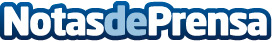 El paseo 'Huellas y Señales' enseñará a localizar e interpretar los rastros de los animalesEn este paseo, que tendrá lugar el próximo 30 de agosto, los participantes aprenderán cuales son los lugares y momentos concretos que permiten la localización de las huellas con mayor facilidad. El paseo, que se iniciará en la sede del Centro Nacional de Educación Ambiental en Valsaín (Segovia), tendrá un recorrido de 4 kilómetros de baja dificultad, a realizar en aproximadamente 4 horasDatos de contacto:Nota de prensa publicada en: https://www.notasdeprensa.es/el-paseo-huellas-y-senales-ensenara-a Categorias: Nacional Ecología Mascotas http://www.notasdeprensa.es